Sanayi Devrimi öncesi dünyada yaşanan üretim organizasyonlarının adlarını yazınız.(4x3=12) 	*							*	*							*I.Meşrutiyet, niçin Padişah II.Abdülhamit tarafından kaldırılmıştır? (1x8=8)Asimilasyon ve Sömürgecilik nedir? (2x5=10)	Asimilasyon:	Sömürgecilik:Ayan nedir ve Ayanlarla Osmanlı Devleti arasında imzalanan Sened-i İttifak adlı belgenin uygulamaya geçememesinin sebebi nedir? (2x5=10)	Ayan:https://www.sorubak.com 	Uygulanmama sebebi:Osmanlı Devleti’nin demokratikleşme sürecinde yaşanan, aşağıdaki olayların tarihlerini göz önünde bulundurarak eskiden yeniye doğru sıralayınız.(2x5=10)(II. Meşrutiyet-Islahat Fermanı-31 Mart Ayaklanması-Tanzimat Fermanı-Kanuni Esasi)https://www.sorubak.com Dünyada sömürgecilik yapan başlıca 4 devleti yazınız.(4x3=12)	*							*	*							*Aşağıdaki cümlelerde boş bırakılan yerleri doldurunuz. (2x7=14)(Tanzimat Fermanı-Islahat Fermanı-Müsadere-Genç Osmanlılar-İngiltere-Almanya-Tekstil)*	1 Kasım 1839’da ilan edilen………………………………………………ile ……………………………usulü kaldırılmıştır.*	Osmanlı devleti içinde Namık Kemal, Ziya Paşa, Ali Suavi, Agah Efendi gibi aydınlar tarafından kurulan………………………………………. Cemiyeti meşrutiyetin ilanını savunmuştur.* Sanayi Devrimi ilk kez ………………………. adlı ülkede ve ………………..sektöründe	başlamıştır.*	…………………………………….. ile Osmanlı tebaası içinde Müslüman ve gayrimüslim eşitliği hedeflenmiştir.*	Bağdat Demiryolu Osmanlı Devleti’nin talebi ile ………………….. tarafından yapılmıştır.Aşağıdaki tabloda ilgili yerlere milli bayramlarımızın adlarını, ilgili olayın tarihini ve bayram olarak kutlamamıza sebep olan olayları ayrı ayrı yazınız.(4x6=24)NOT. Süre 40 dakikadır. BAŞARILAR								  		   …………………..  										Tarih Öğretmeni ÖĞRENCİNİNADI          :SOYADI  : SINIFI     :                              NO           :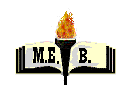 …………………………………………………………………..…………………………………………………………………..11.SINIFTARİH DERSİ 2. DÖNEM II. YAZILI( ORTAK SINAVI)TARİH DERSİ 2. DÖNEM II. YAZILI( ORTAK SINAVI)PUAN:PUAN:Bayramın AdıBayramın AdıBayram Olarak Kutlanan OlayOlayın Tarihi1234